Inscription au Frat 2017Nom : 				Prénom : Adresse : 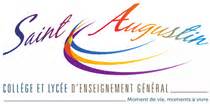 Ville : Classe : Tel  portable jeune : 			Tel parent resp :Je souhaite participer au FRAT 2017 à Jambville *	Pour les raisons suivantes : Je souhaite accompagner le FRAT 2017Je ne souhaite pas participer au FRAT 2017*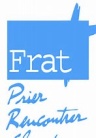 Pour les raisons suivantes :  Découper :  - - - - - - - - - - - - - - - - - - - - - - - - - - - - - - - - -J’assisterai à la réunion d’informations le jeudi 20 avril  à 18h30 dans l’établissementPrix par jeune : 160 Euros  (et 140e  à partir du 2é membre de famille)Réponse demandée avant le 20 janvier 2017 avec un acompte de 	  50 euros à l’ordre de l’établissement Saint AugustinEntourer la mention choisie*Inscription au Frat 2017Nom : 				Prénom : Adresse : Ville : Classe : Tel  portable jeune : 			Tel parent resp :Je souhaite participer au FRAT 2017 à Jambville *	Pour les raisons suivantes : Je souhaite accompagner le FRAT 2017Je ne souhaite pas participer au FRAT 2017*Pour les raisons suivantes :  Découper :  - - - - - - - - - - - - - - - - - - - - - - - - - - - - - - - - -J’assisterai à la réunion d’informations le jeudi 20 avril  à 18h30 dans l’établissementPrix par jeune : 160 Euros  (et 140e  à partir du 2é membre de famille)Réponse demandée avant le 20 janvier 2017 avec un acompte de 	  50 euros à l’ordre de l’établissement Saint AugustinEntourer la mention choisie*